TEMA 3 • SEMANA 3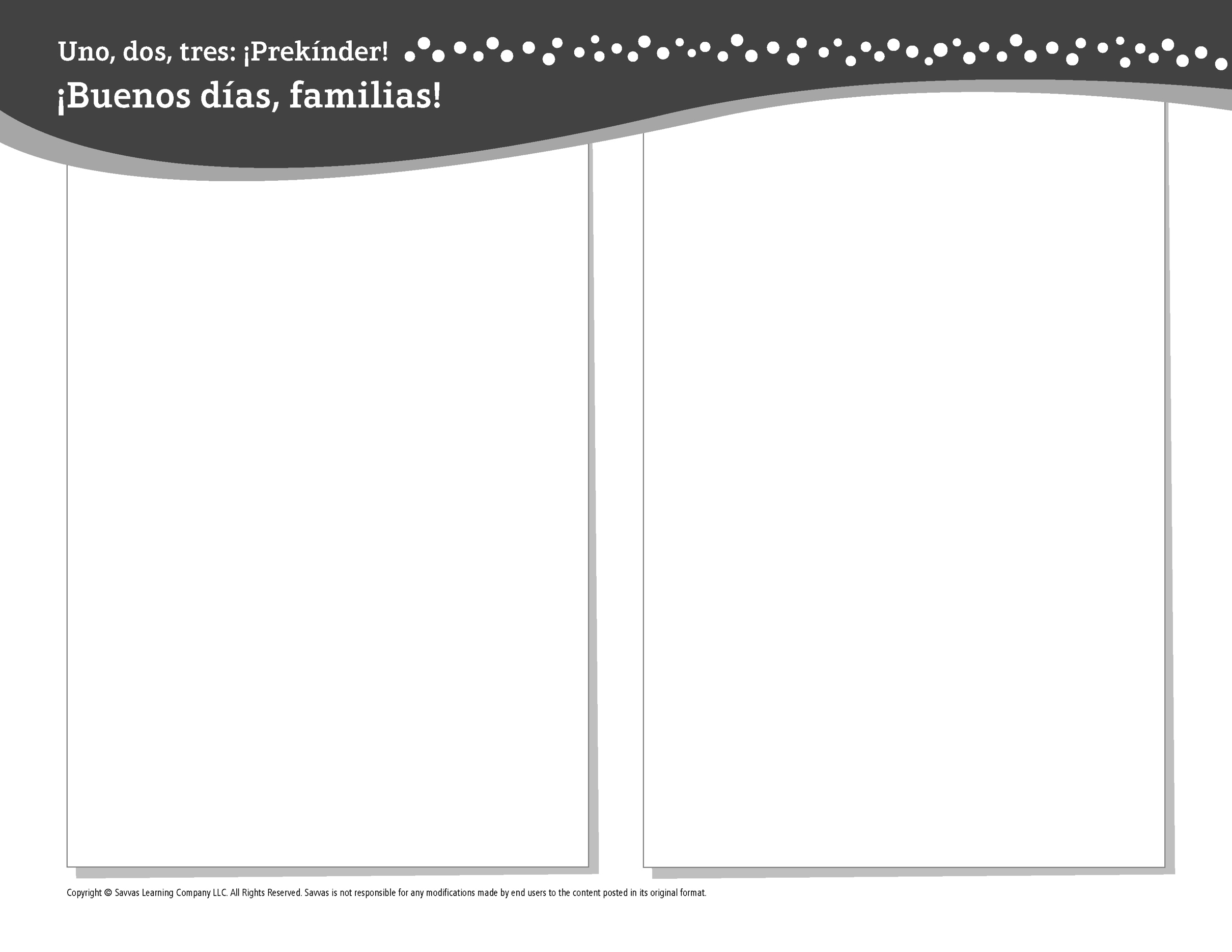 Esta semana estoy aprendiendo acerca de …la primaveraAprendizaje social y emocional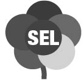 ¡Puedo ayudar, compartir y poner atención enla escuela!Conocimiento del alfabetoUu, OoEstudios SocialesLo que usamos en la primaveraCienciasEl sol brilla y las plantas crecen. ¡Es primavera!MatemáticasIdentificar triángulosLectoescrituraLeemos estos libros: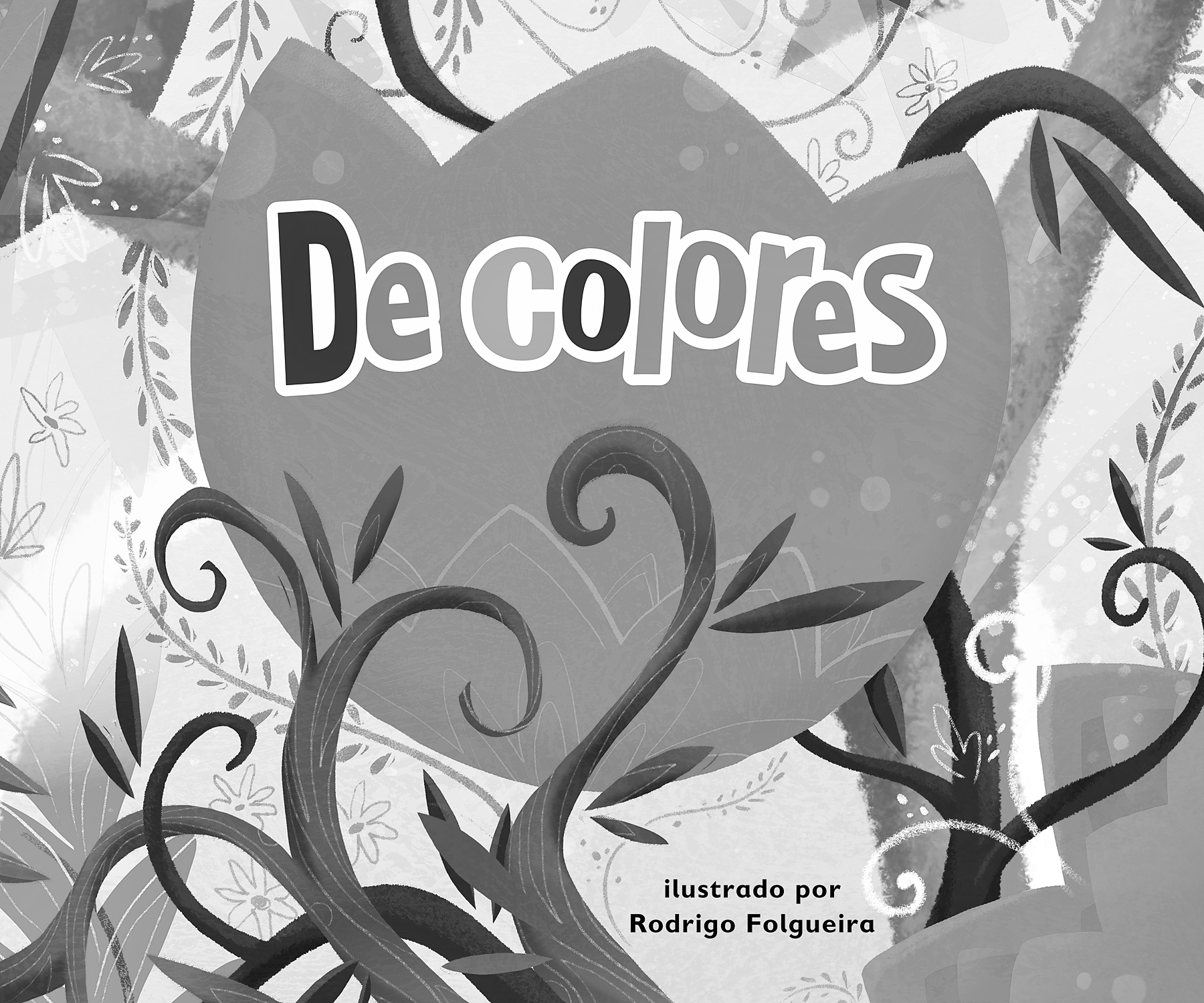 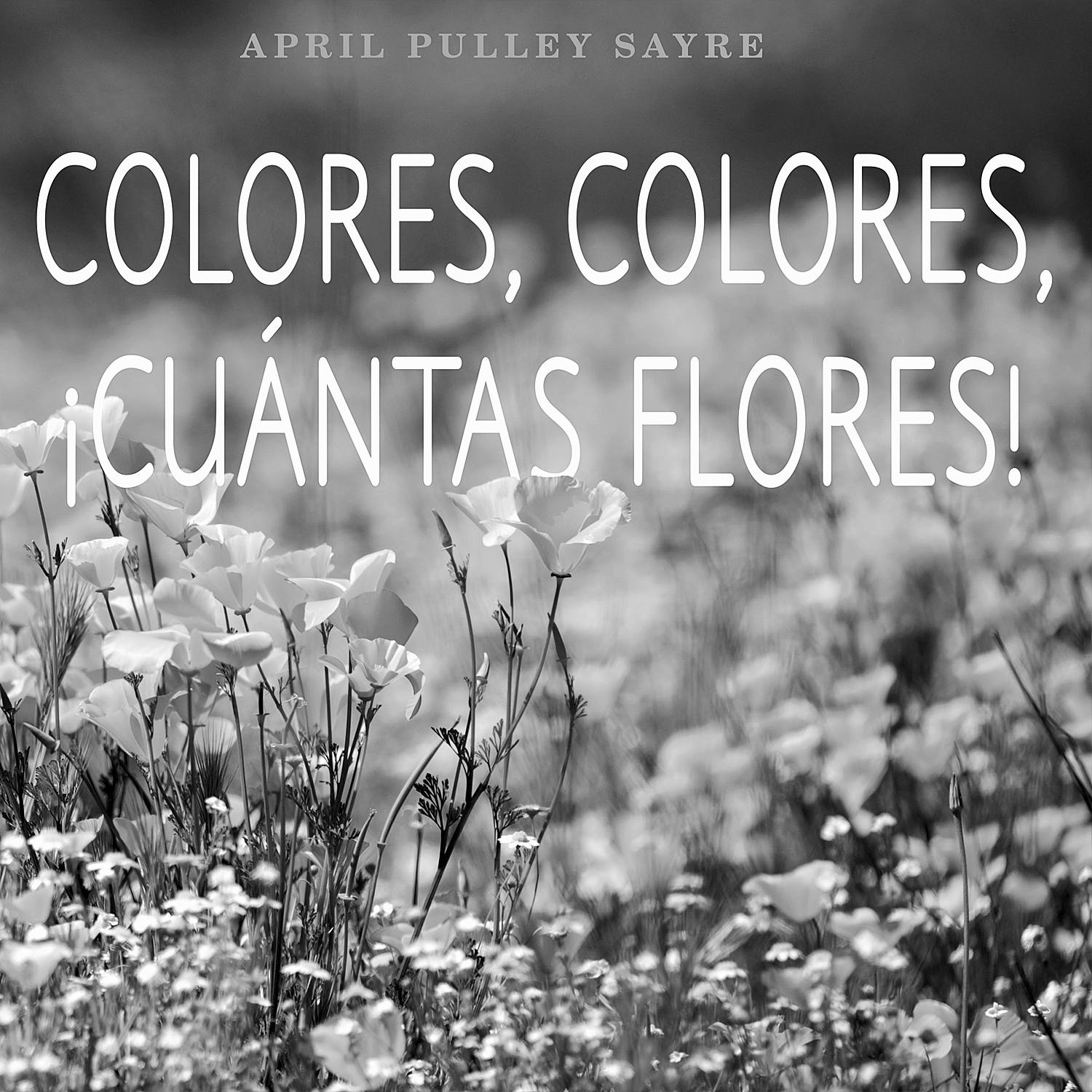 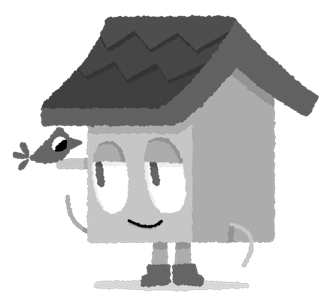 De colores (Savvas Learning Company)Colores, colores, ¡cuántas flores! (Beach Lane Books)¡Intente lo siguiente!HACER•	Busque triángulos en las ilustraciones de un libro.PREGUNTAR•	¿Cómo ayudaste hoy en la escuela? ¿Cómo te sientes cuando un amigo comparte contigo?•	¿Qué cosas de esta habitación comienzan con 
el sonido de la letra U? ¿Y con el sonido de la letra O?LEER•	Explore Unite for Literacy: Los sentidos en la primavera. Pregunte: ¿Cómo usas tus sentidos? ¿Qué crees que puedes ver, oler, oír y sentir en la primavera?•	Busque libros sobre cómo experimentamos los cambios que llegan con la primavera, como Las estaciones y sus colores (Santillana) de Pierre-Marie Valat.JUGAR•	Vayan a un parque o jardín. Hable de la ropa que decidió usar. Describa lo que ve, oye, huele y siente.•	Busque juegos en SavvasRealize.com.CONECTARSE•	Puede hallar actividades que funcionen para su familia en SavvasRealize.com.•	¿Preguntas o comentarios? Por favor contácteme: